Муниципальное бюджетное общеобразовательное учреждение «Средняя общеобразовательная школа №36»города Чебоксары Чувашской республикиПроект«Весь народ у нас участник войны, и участница войны - вся страна».(Героические страницы Сурского и Казанского оборонительных рубежей)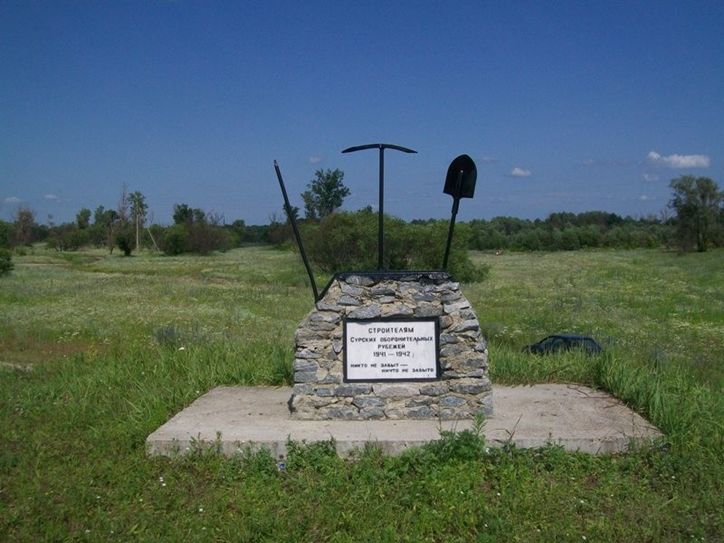 Разработчики проекта:Учитель истории Крюшникова Ф.П., Учитель английского языка Артемьева Л.Л.Чебоксары-2020Оглавление1.Актуальность темы.2.Цели и задачи проекта.3.Содержание проекта.4.Ожидаемые результаты.5. Информационные ресурсы.ЭпиграфЗдесь не сшибались в битве брони,Не погибал за взводом взвод,Враг не дошел, но к оборонеИ здесь готовился народ. Актуальность темы: Обучающиеся должны знать историю нашей страны, но уметь применять  свои знания в современной жизни.  Великая Отечественная война - это событие XX века, которое затронуло почти каждую семью. В каждой семье храниться память об этих суровых временах. Это могут быть письма, награды, похоронки или фотографии… М.В. Ломоносов сказал: «Народ, не знающий своего прошлого, не имеет будущего". Современное поколение будет ценить мир и достижения современности, если будет хорошо знать, что пережил наш народ, какой ценой досталась долгожданная победа. Тема  Победы в  Великой Отечественной войне вызывает большой интерес, заставляет ценить мир, дружбу, формирует любовь к Родине.Чувашская Республика является частью России.  Чувашский народ как и все другие народы, проживающие в нашей стране внес вклад в Победу над фашизмом.В целях увековечения трудового подвига, мужества, героизма и самоотверженности участников строительства в 1941 году Сурского и Казанского оборонительных рубежей 2021 год в Чувашии объявлен Годом, посвященным трудовому подвигу строительства Сурского и Казанского оборонительных рубежей.Чтобы понять на сколько актуальна эта тема для жителей нашей республики мы провели онлайн-опрос социальных сетях. Всего опрос прошли 116 респондентов (обучающиеся, родители и педагоги МБОУ «СОШ №36» г. Чебоксары. Результаты опроса представлены в таблице.Выводы: большинство респондентов не знают, что на территории Чувашии  были построены Сурский и Казанский оборонительные рубежи, но хотели  бы узнать об этом. 88 % респондентов правильно соотнесли строительство рубежей с Великой Отечественной войной. Радует, что большинство опрошенных положительно оценили труд участников строительства рубежей.Цель: активизация краеведческого поискового движения для изучения героических страниц строительства Сурского и Казанского оборонительных рубежей на территории Чувашской Республики.Задачи:формирование у школьников чувства патриотизма, гражданственности, любви к семье, родному краю, Отечеству;создание условий для привлечения школьников в исследовательскyю деятельность посредством организации сбора воспоминаний участников (родственников участников) строительства Сурского и Казанского оборонительных рубежейвоспитание уважения к ветеранам и исторической памяти о Великой Отечественной войне.Гипотеза: строительство Сурского оборонительного рубежа и Казанского обвода - яркий пример самоотверженного труда советского народа. Проблема: в настоящее время возрастает интерес к истории малоизученных страниц Великой Отечественной войны. Строительство Сурского оборонительного рубежа и Казанского обвода малоизучена и освещена в истории Чувашской Республики.Участники проекта: обучающиеся МБОУ «СОШ №36» г. Чебоксары, педагоги, родители.Методы исследования:Сбор информации (беседы с родственниками участников и с участниками строительства Сурского оборонительного рубежа и Казанского обвода, интервью, поиск в СМИ).Систематизация и анализ полученной информации.Сроки реализации проекта: 1 этап: подготовительный – 15 июля 2020 г – 30 августа 2020 г.2 этап: основной –  20 июля 2020 г – 31 декабря 2020 года г3 этап: заключительный: 20 февраля   2021 г.География проекта: школа №36, микрорайон школы, территория строительства Казанского рубежа на территории Чувашской  Республики.Содержание проектаОпределение необходимых ресурсов и средств.Ресурсы: принтер, бумага, картридж, компьютер, проектор, скотч.Средства: школьные, вырученные от сбора макулатуры, благотворительная пожертвование физических лиц, спонсорская помощь.Ожидаемые результаты:Повышение у обучающихся чувства патриотизма, гражданственности, к истории своей страны и родного края. организации сбора воспоминаний участников (родственников участников) строительства Сурского и Казанского оборонительных рубежей.Разработка и проведение мероприятий строительства Сурского и Казанского оборонительных рубежей для повышения интереса к истории родного края и страны.Рефлексия1. Можно ли назвать самоотверженный труд участников в строительстве Сурского и Казанского оборонительных рубежей героическим? (предполагается ответ, что героями являются не только те, кто воевал на фронте, но и труженики тыла).2.  Можете ли вы привести примеры героизма в настоящее время?3. Какой вклад вы можете внести в увековечение памяти трудового подвига строителей оборонительных рубежей Чувашии?№ВопросыРезультаты% от опрошенных1Знаете ли вы, что на территории Чувашской Республики проходил Сурский оборонительный рубеж и Казанский обвод?Да -4640 %1Знаете ли вы, что на территории Чувашской Республики проходил Сурский оборонительный рубеж и Казанский обвод?Нет-7060%2Хотели бы вы узнать больше об этом строительстве?Да -7262%2Хотели бы вы узнать больше об этом строительстве?Нет-4438 %3Как выдумаете с каким событием связано строительство этих рубежей?Первая мировая война -87 %3Как выдумаете с каким событием связано строительство этих рубежей?Великая Отечественная война -10288 %3Как выдумаете с каким событием связано строительство этих рубежей?Гражданская война- 65 %4Считаете ли вы труд участников в строительстве Сурского и Казанского оборонительных  рубежей героическим?Да-9683 %4Считаете ли вы труд участников в строительстве Сурского и Казанского оборонительных  рубежей героическим?Нет-2017 %МероприятияСрокиИзучение истории строительства Сурского и Казанского оборонительных рубежей в сети Интернет, в музейных архивах, СМИ и в книгах.Июль–сентябрь 2020Организация экспедиций с обучающимися- волонтерами в Янтиковский район для сбора информации об участниках строительства оборонительных рубежей   на территории Янтиковского района Чувашии: беседы, интервью.Июль–сентябрь 2020Разработка и проведение единого классного часа «  Подвиг строителей Сурского и Казанского оборонительного рубежей».
Август-сентябрь 2020Создание стенда и карты «Казанский   оборонительный рубеж на территории Янтиковского района».Сентябрь-декабрь 2020Организация школы  юных экскурсоводов.Сентябрь- октябрь  2020Создание волонтерской группы. Проведение классных часов с участием волонтерской группы. Сентябрь-октябрь  2020Литературно-музыкальная композиция «Героический подвиг тружеников тыла»Январь-февраль2021Конкурс рисунков «Вклад тружеников тыла в Великую Победу».Январь-февраль2021Школьная научно-практическая конференция. Секция «Великая Отечественная война»Январь 2021Конкурс макетов «Оборонительный рубеж» (ДЗОТы, окопы, Эскарпы)Январь 2021Создание презентации «Подвиг тружеников тыла в строительстве Казанского обвода», с последующим просмотром обучающимися школы и их родителей.Ноябрь 2020Историческая викторина «Все для фронта, все для Победы».Декабрь 2020